Уважаемые коллеги!Яндекс запускает бесплатный курс повышения квалификации для учителей информатики — «Методика преподавания курса информатики для основной школы в соответствии с новой редакцией ФГОС на примере Яндекс Учебника». Участие поможет педагогам повысить профессиональные компетенции и подготовиться к преподаванию информатики с учетом новой редакции ФГОС. На курсе учителя научатся: интерактивным методикам преподавания информатики и языков программирования;использовать бесплатный школьный курс от Яндекс Учебника для подготовки учеников к сдаче ОГЭ и ЕГЭ;определять свои профессиональные дефициты и выстраивать как свою индивидуальную образовательную траекторию, так и своих учеников;пользоваться возможностями Яндекс Учебника для вовлечения школьников в активную познавательную деятельность на уроках;использовать возможности сервисов Яндекса для создания дидактических материалов и организации деятельности обучающихся с использованием отечественного ПО;использовать возможности онлайн-сервисов для организации индивидуальной и коллективной деятельности обучающихся и создания учебных материалов.Курс состоит из двух разделов: методика преподавания курса по информатике для 7 класса и для 8 класса. Каждый модуль состоит из лекций, практических и самостоятельных работ. Лекционную часть будет проводить методист программы «Учитель для России» и курса по информатике Яндекс Учебника Илья Могилёв. На практических работах педагоги подготовят материалы, которые смогут использовать на уроках.Продолжительность курса — 26 академических часов, длительность — 6 недель. После прохождения итоговой аттестации учителя получат сертификат о прохождении обучения и удостоверение установленного образца о повышении квалификации. Курс пройдёт в онлайн-формате — учителя смогут выполнять задания в комфортном темпе и в удобное для себя время. Кураторы курса будут методически и технически помогать педагогам.После завершения курса учителя смогут бесплатно использовать школьный курс по информатике от Яндекс Учебника для 7–9 классов. Разработанные задания и предметное содержание курса информатики от Яндекса Учебника полностью соответствуют новой редакции ФГОС и ПООП.Как записаться на курс:Пройдите регистрацию по ссылке до 31 марта: https://clck.ru/dYR6tили воспользуйтесь QR-кодом: 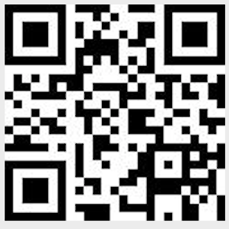 После формирования группы мы добавим вас в телеграм-канал, где сообщим о датах проведения установочного вебинара и датах старта курса.Если у вас остались вопросы, напишите на электронную почту YaU.Kurs@yandex.ru.